Муниципальное общеобразовательное учреждение «Средняя общеобразовательная школа № 32 имени 177 истребительного авиационного московского полка»Г. о. Подольск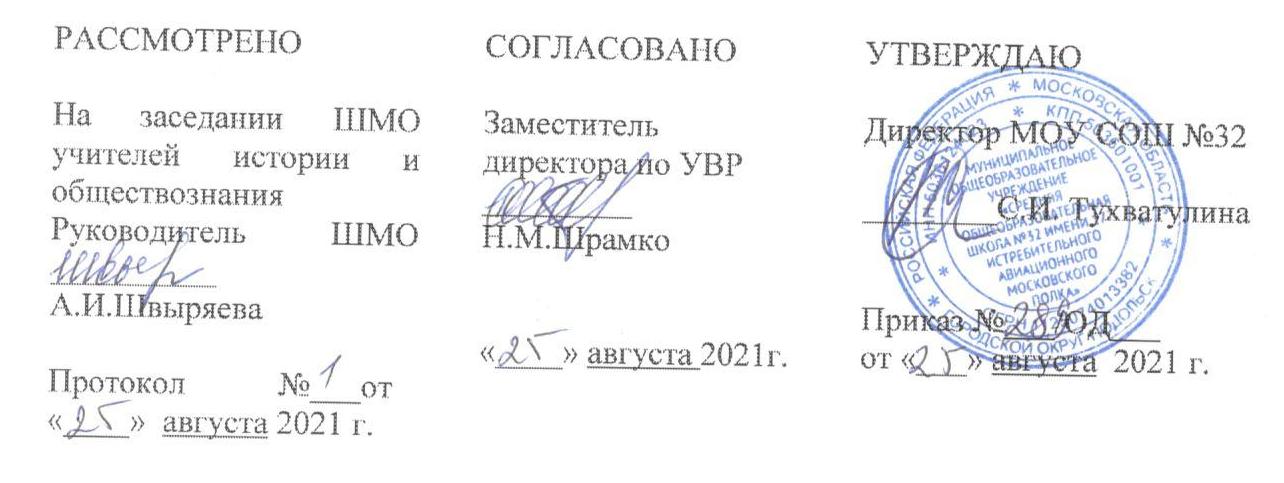 Рабочая программапо Истории России Всеобщей историидля 5 а.б,в,г.д.к,и классаУчебных недель: 34Количество часов в неделю: 2Количество часов в год: 68Составители:Трофименко Е.В.,Швыряева А.И.,Данилова Л.А.,Панасюк А.Д,,Шрамко Н.М.,учителя истории и обществознания2021-2022 учебный годДанная программа по истории для 5 класса разработана в соответствии с ООП ООО (для 5-9 классов) МОУ СОШ №32, на основе авторской программы по всеобщей истории УМК А. А. Вигасина, О. С. Сороко-Цюпы(Вигасин А. А., Годер Г. И., Шевченко Н. И. и др. Всеобщая история. Рабочие программы. Предметная линия учебников А. А. Вигасина, О. С. Сороко-Цюпы. 5-9 классы: учеб.пособие для общеобразоват. организаций. М.: «Просвещение», 2016).  Планируемые результаты освоения учебного предмета в 5 классе Личностные:осознание своей идентичности как гражданина страны, члена семьи, этнической и религиозной группы, локальной и региональной общности; освоение гуманистических традиций и ценностей современного общества, уважение прав и свобод человека; осмысление социально-нравственного опыта предшествующих поколений, способность к определению своей позиции и ответственному поведению в современном обществе; понимание культурного многообразия мира, уважение к культуре своего и других народов, толерантность.Метапредметные:способность сознательно организовывать и регулировать свою деятельность — учебную, общественную и др.;владение умениями работать с учебной и внешкольной информацией (анализировать и обобщать факты, составлять простой и развернутый план, тезисы, конспект, формулировать и обосновывать выводы и т. д.), использовать современные источники информации, в том числе материалы на электронных носителях;способность решать творческие задачи, представлять результаты своей деятельности в различных формах (сообщение, эссе, презентация, реферат и др.); готовность к сотрудничеству с соучениками, коллективной работе, освоение основ межкультурного взаимодействия в школе и социальном окружении и др. Предметные:изучения истории Древнего мира включает в себя:целостное представление об историческом развитии человечества от первобытности до гибели античной цивилизации как о важном периоде всеобщей истории;яркие образы и картины, связанные с ключевыми событиями, личностями, явлениями и памятниками культуры крупнейших цивилизаций Древнего мира;способности применять понятийный аппарат и элементарные методы исторической науки для атрибуции фактов и источников Древнего мира, их анализа, сопоставления, обобщенной характеристики, оценки и презентации, аргументации собственных версий и личностной позиции в отношении дискуссионных и морально - этических вопросов далекого прошлого;представление о мифах как ограниченной форме мышления и познания людей в Древнем мире и специфическом историческом источнике для изучения прошлого;умения датировать события и процессы в истории Древнего мира, определять последовательность и длительность цивилизаций, соотносить годы с веками, тысячелетиями, вести счет лет с условным делением древней истории на время «до нашей эры» и «наша эра»уметь читать историческую карту, находить и показывать на ней историко-географические объекты Древнего мира, анализировать и обобщать данные карты;уметь характеризовать важные факты истории Древнего мира, классифицировать и группировать их по предложенным признакам;уметь сравнивать простые однородные исторические факты истории Древнего мира, выявляя их сходства и отличия по предложенным вопросам, формулировать частные и общие выводы о результатах своего исследования;умения давать образную характеристику исторических личностей, описание памятников истории и культуры древних цивилизаций, в том числе по сохранившимся фрагментов подлинников, рассказывать о важнейших событиях, используя основные и дополнительные источники информации;умения различать в учебном тексте факты, сопоставлять их аргументацию, формулировать собственные гипотезы по дискуссионным вопросам истории Древнего мира;умения соотносить единичные события в отдельных странах Древнего мира с общими явлениями и процессами;готовность применять новые знания и умения в общении с одноклассниками и взрослыми, самостоятельно знакомится с новыми фактами, источниками и памятниками истории Древнего мира, способствовать их охране.Обучающийся научится: определять место исторических событий во времени, объяснять смысл основных хронологических понятий, терминов (тысячелетие, век, до нашей эры, нашей эры);использовать историческую карту как источник информации о расселении человеческих общностей в эпохи первобытности и Древнего мира, расположении древних цивилизаций и государств, местах важнейших событий;проводить поиск информации в отрывках исторических текстов, материальных памятниках Древнего мира;описывать условия существования, основные занятия, образ жизни людей в древности, памятники древней культуры; рассказывать о событиях древней истории;раскрывать характерные, существенные черты: а) форм государственного устройства древних обществ (с использованием понятий «деспотия», «полис», «республика», «закон», «империя», «метрополия», «колония» и др.); б) положения основных групп населения в древневосточных и античных обществах (правители и подданные, свободные и рабы); в) религиозных верований людей в древности;объяснять, в чем заключались назначение и художественные достоинства памятников древней культуры: архитектурных сооружений, предметов быта, произведений искусства;давать оценку наиболее значительным событиям и личностям древней истории.Обучающийся получит возможность:давать характеристику общественного строя древних государств;сопоставлять свидетельства различных исторических источников, выявляя в них общее и различия;видеть проявления влияния античного искусства в окружающей среде;высказывать суждения о значении и месте исторического и культурного наследия древних обществ в мировой истории.Содержание учебного предмета(68 часов)	Введение. 	Откуда мы знаем, как жили наши предки. Письменные источники о прошлом. Древние сооружения как источник наших знаний о прошлом. Роль археологических раскопок в изучении истории Древнего мира. 	Измерение времени по годам. Опыт, культура счета времени по годам в древних государствах. Изменения счета времени с наступлением христианской эры. Особенности обозначения фактов до нашей эры (обратный счет лет). Летоисчисление от Рождества Христова. Наша эра.  «Линия времени» как схема ориентировки в историческом времени. Раздел  1. Жизнь первобытных людей.   Первобытные собиратели и охотники. Понятие «первобытные люди». Древнейшие люди: современные представления о месте и времени их появления; облик, отсутствие членораздельной речи; изготовление орудий как главное отличие от животных. Представление о присваивающем хозяйстве: собирательство и охота. Невозможность для людей прожить в одиночку. Овладение огнем.Постепенное расселение людей в Евразии. Охота как главное занятие. Изобретение одежды из звериных шкур, жилищ, копья и гарпуна, лука и стрел. Родовые общины охотников и собирателей. Понятия «человек разумный», «родовая община».Возникновение искусства и религии. Изображение животных и человека. Представление о религиозных верованиях первобытных охотников и собирателей. Понятия «колдовской обряд», «душа», «страна мертвых»Первобытные земледельцы и скотоводы. Понятие «Западная Азия». Представление о зарождении производящего хозяйства: земледелие и скотоводство, ремесла — гончарство, прядение, ткачество. Основные орудия труда земледельцев: каменный топор, мотыга, серп. Изобретение ткацкого станка. Последствия перехода к производящему хозяйству.Родовые общины земледельцев и скотоводов. Понятия «старейшина», «совет старейшин», «племя», «вождь племени». Представление о религиозных верованиях первобытных земледельцев и скотоводов. Понятия «дух», «бог», «идол», «молитва», «жертва».Начало обработки металлов. Изобретение плуга. Представление о распаде рода на семьи. Появление неравенства (знатные и незнатные, богатые и бедные). Понятия «знать», «раб», «царь».Счет лет в истории. Представление о счете времени по годам в древних государствах. Представление о христианской эре. Особенности обозначения дат до нашей эры («обратный» счет лет). Понятия «год», «век (столетие)», «тысячелетие».	Раздел 2.  Древний ВостокДревний Египет. Местоположение и природные условия (разливы Нила, плодородие почв, жаркий климат). Земледелие как главное занятие. Оросительные сооружения (насыпи, каналы, шадуфы).Возникновение единого государства в Египте. Понятия «фараон», «вельможа», «писец», «налог». Неограниченная власть фараонов. Войско: пехота, отряды колесничих. Завоевательные походы.Держава Тутмоса III.Города — Мемфис, Фивы.Быт земледельцев и ремесленников. Жизнь и служба вельмож.Религия древних египтян. Священные животные, боги (Амон-Ра, Геб и Нут, Осирис и Исида, Гор, Анубис, Маат). Миф об Осирисе и Исиде. Суд Осириса в «царстве мертвых». Обожествление фараона. Понятия «храм», «жрец», «миф», «мумия», «гробница», «саркофаг».Искусство древних египтян. Строительство пирамид. Большой Сфинкс. Храм, его внешний и внутренний вид. Раскопки гробниц. Находки произведений искусства в гробнице фараона Тутанхамона. Особенности изображения человека в скульптуре и росписях. Скульптурный портрет. Понятия «скульптура», «статуя», «рельеф», «скульптурный портрет», «роспись».Особенности древнеегипетского письма. Материалы для письма. Школа: подготовка писцов и жрецов. Научные знания (математика, астрономия). Солнечный календарь. Водяные часы. Произведения литературы: хвалебные песни богам, повесть о Синухете, поучения писцов, «Книга мертвых». Понятия «иероглиф», «папирус», «свиток».Западная Азия в древности. Двуречье в древности. Местоположение и природные условия Южного Двуречья (жаркий климат, разливы Тигра и Евфрата, плодородие почв; отсутствие металлических руд, строительного камня и леса). Использование глины в строительстве, в быту, для письма. Земледелие, основанное на искусственном орошении.Города шумеров — Ур и Урук.Древневавилонское царство. Законы Хаммурапи: ограничение долгового рабства; представление о талионе («Око за око, зуб за зуб»), о неравенстве людей перед законом. Понятия «закон», «ростовщик».Религиозные верования жителей Двуречья. Боги Шамаш, Син, Эа, Иш-тар. Ступенчатые башни-храмы. Клинопись. Писцовые школы. Научные знания (астрономия, математика). Литература: сказания о Гильгамеше.Города Финикии — Библ, Сидон, Тир. Виноградарство и оливководст-во. Ремесла: стеклоделие, изготовление пурпурных тканей. Морская торговля и пиратство. Основание колоний вдоль побережья Средиземного моря. Древнейший алфавит.Древние евреи. Представление о Библии и Ветхом Завете. Понятие «единобожие». Библейские мифы и сказания (о первых людях, о всемирном потопе, Иосиф и его братья, исход из Египта). Моральные нормы библейских заповедей. Библейские предания о героях. Борьба с филистимлянами. Древнееврейское царство и его правители: Саул, Давид, Соломон. Иерусалим как столица царства. Храм бога Яхве.Начало обработки железа. Последствия использования железных орудий труда.Ассирийская держава. Новшества в военном деле (железное оружие, стенобитные орудия, конница как особый род войск). Ассирийские завоевания. Ограбление побежденных стран, массовые казни, переселение сотен тысяч людей. Столица державы Ниневия. Царский дворец. Представление об ассирийском искусстве (статуи, рельефы, росписи). Библиотека Ашшурбанапала. Гибель Ассирии.Три царства в Западной Азии: Нововавилонское, Лидийское и Мидийское. Город Вавилон и его сооружения. Начало чеканки монеты в Лидии.Образование Персидской державы (завоевание Мидии, Лидии, Вавилонии, Египта). Цари Кир, Дарий Первый. «Царская дорога», ее использование для почтовой связи. Взимание налогов серебром. Состав войска («бессмертные» полчища, собранные из покоренных областей). Город Персеполь.Индия и Китай в древности. Местоположение и природа Древней Индии. Реки Инд и Ганг. Гималайские горы. Джунгли. Древнейшие города. Сельское хозяйство. Выращивание риса, хлопчатника, сахарного тростника. Религиозные верования (почитание животных; боги Брахма, Ганеша; вера в переселение душ). Сказание о Раме. Представление о кастах. Периоды жизни брахмана. «Неприкасаемые». Возникновение буддизма (легенда о Будде, отношение к делению людей на касты, нравственные нормы). Объединение Индии под властью Ашоки. Индийские цифры. Шахматы.Местоположение и природа Древнего Китая. Реки Хуанхэ и Янцзы. Учение Конфуция (уважение к старшим; мудрость — в знании старинных книг; отношения правителя и народа; нормы поведения). Китайские иероглифы и книги. Объединение Китая при ЦиньШихуане. Расширение территории. Строительство Великой Китайской стены. Деспотизм властелина Китая. Возмущение народа. Свержение наследников ЦиньШихуана. Шелк. Великий шелковый путь. Чай. Бумага. Компас.Раздел 3.  Древняя ГрецияДревнейшая Греция. Местоположение и природные условия. Горные хребты, разрезающие страну на изолированные области. Роль моря в жизни греков. Отсутствие полноводных рек. Древнейшие города — Микены, Тиринф, Пилос, Афины.Критское царство. Раскопки дворцов. Росписи. Понятие «фреска». Морское могущество царей Крита. Таблички с письменами. Гибель Критского царства. Греческие мифы критского цикла (Тесей и Минотавр, Дедал и Икар).Микенское царство. Каменное строительство (Микенская крепость, царские гробницы). Древнейшее греческое письмо. Заселение островов Эгейского моря. Сведения о войне с Троянским царством. Мифы о начале Троянской войны. Вторжения в Грецию с севера воинственных племен. Упадок хозяйства и культуры.Поэмы Гомера «Илиада» и «Одиссея». Религиозные верования греков. Олимпийские боги. Мифы древних греков о богах и героях (Прометей, Деметра и Персефона, Дионис и пираты, подвиги Геракла).Полисы Греции и их борьба с персидским нашествием.  Начало обработки железа в Греции. Создание греческого алфавита (впервые введено обозначение буквами гласных звуков). Возникновение самостоятельных государств (Афины, Спарта, Коринф, Фивы, Милет). Понятие «полис».Местоположение и природные условия Аттики. Неблагоприятные условия для выращивания зерновых. Разведение оливок и винограда. Знать во главе управления Афин. Законы Драконта. Понятие «демос». Бедственное положение земледельцев. Долговое рабство.Борьба демоса со знатью. Реформы Солона. Запрещение долгового рабства. Перемены в управлении Афинами. Создание выборного суда. Понятия «гражданин», «демократия».Местоположение и природные условия Лаконии. Спартанский полис. Завоевание спартанцами Лаконии и Мессении. Спартанцы и илоты. Спарта — военный лагерь. Регламентация повседневной жизни спартанцев. Управление Спартой: совет старейшин, два царя — военных предводителя, народное собрание. «Детский способ» голосования. Спартанское воспитание.Греческие колонии на берегах Средиземного и Черного морей. Сиракузы, Тарент, Пантикапей, Херсонес, Ольвия. Причины колонизации. Развитие межполисной торговли. Отношения колонистов с местным населением. Греки и скифы. Понятия «эллины», «Эллада».Олимпийские игры — общегреческие празднества. Виды состязаний. Понятие «атлет». Награды победителям.Греко-персидские войны. Клятва юношей при вступлении на военную службу. Победа афинян в Марафонской битве. Стратег Мильтиад. Нашествие войск персидского царя Ксеркса на Элладу. Патриотический подъем эллинов. Защита Фермопил. Подвиг трехсот спартанцев под командованием царя Леонида. Морское сражение в Саламинском проливе. РольФемистокла и афинского флота в победе греков. Разгром сухопутной армии персов при Платеях. Причины победы греков. Понятия «стратег», «фаланга», «триера».Возвышение Афин в V в. до и. э. и расцвет демократииПоследствия победы над персами для Афин. Афинский морской союз. Военный и торговый флот. Гавани Пирея. Состав населения Афинского полиса: граждане, переселенцы, рабы. Использование труда рабов.Город Афины: Керамик, Агора, Акрополь. Быт афинян. Положение афинской женщины. Храмы: богини Ники, Парфенон, Эрехтейон. Особенности архитектуры храмов. Фидий и его творения. Статуи атлетов работы Мирона и Поликлета.Образование афинян. Рабы-педагоги. Начальная школа. Палестра. Афинские гимнасии. Взгляды греческих ученых на природу человека (Аристотель, Антифонт). Афинский мудрец Сократ.Возникновение театра. Здание театра. Трагедии и комедии. Трагедия Софокла «Антигона». Комедия Аристофана «Птицы». Воспитательная роль театральных представлений.Афинская демократия в V в. до н. э. Народное собрание, Совет пятисот и их функции. Перикл во главе Афин. Введение платы за исполнение выборных должностей. Друзья и соратники Перикла: Аспасия, Геродот, Анаксагор, Софокл, Фидий.Македонские завоевания в IV в. до н. э. Ослабление греческих полисов в результате междоусобиц.Возвышение Македонии при царе Филиппе. Влияние эллинской культуры. Аристотель — учитель Александра, сына Филиппа. Македонское войско. Фаланга. Конница. Осадные башни.Отношение эллинов к Филиппу Македонскому. Псократ и Демосфен. Битва при Херонее. Потеря Элладой независимости. Смерть Филиппа и приход к власти Александра.Поход Александра Македонского на Восток. Победа на берегу реки Граник. Разгром войск Дария IIIу Исса. Поход в Египет. Обожествление Александра. Основание Александрии. Победа при Гавгамелах. Гибель Персидского царства. Поход в Индию. Возвращение в Вавилон. Личность Александра Македонского.Распад державы Александра после его смерти. Египетское, Македонское, Сирийское царства. Александрия Египетская — крупнейший торговый и культурный центр Восточного Средиземноморья. Фаросский маяк. Музей. Александрийская библиотека. Греческие ученые: Аристарх Самосский, Эратосфен, Евклид.            Раздел 4.  Древний Рим.Рим: от его возникновения до установления господства над Италией. Местоположение и природные особенности Италии. Теплый климат, плодородные земли, обилие пастбищ. Реки Тибр, По. Население древней Италии (латины, этруски, самниты, греки).Легенда об основании Рима. Почитание богов — Юпитера, Юноны, Марса, Весты. Рим — город на семи холмах. Управление древнейшим Римом. Ликвидация царской власти. Понятия «весталка», «ликторы», «патриции», «плебеи», «сенат».Возникновение республики. Борьба плебеев за свои права. Нашествие галлов. Установление господства Рима над Италией. Война с Пирром. Понятия «республика», «консул», «народный трибун», «право вето».Уравнение в правах патрициев и плебеев. Отмена долгового рабства. Устройство Римской республики. Выборы консулов. Принятие законов. Порядок пополнения сената и его функции. Организация войска. Понятие «легион».Рим — сильнейшая держава Средиземноморья.  Карфаген — крупное государство в Западном Средиземноморье. Первые победы Рима над Карфагеном. Создание военного флота. Захват Сицилии. Вторая война Рима с Карфагеном. Вторжение войск Ганнибала в Италию. Разгром римлян при Каннах. Окончание войны. Победа Сципиона над Ганнибалом при Заме. Господство Рима в Западном Средиземноморье.Установление господства Рима в Восточном Средиземноморье. Политика Рима «разделяй и властвуй». Разгром Сирии и Македонии. Разрушение Коринфа и Карфагена. Понятия «триумф», «провинция».Рабство в Древнем Риме. Завоевания — главный источник рабства. Использование рабов в сельском хозяйстве, в домах богачей. Раб — «говорящее орудие». Гладиаторские игры. Римские ученые о рабах (Варрон, Колумелла). Понятия «амфитеатр», «гладиатор».Гражданские войны в Риме. Разорение земледельцев Италии и его причины. Земельный закон Тиберия Гракха. Гибель Тиберия. Гай Гракх — продолжатель дела брата. Гибель Гая.Крупнейшее в древности восстание рабов. Победы Спартака. Создание армии восставших. Их походы. Разгром армии рабов римлянами под руководством Красса. Причины поражения восставших.Превращение римской армии в наемную. Кризис управления: подкуп при выборах должностных лиц. Борьба полководцев за единоличную власть. Красе и Помпеи. Возвышение Цезаря. Завоевание Галлии. Гибель Красса. Захват Цезарем власти (переход через Рубикон, разгром армии Помпея). Диктатура Цезаря. Социальная опора Цезаря и его политика. Брут во главе заговора против Цезаря. Убийство Цезаря в сенате. Понятия «ветеран», «диктатор».Поражение сторонников республики. Борьба Антония и Октавиана. Роль Клеопатры в судьбе Антония. Победа флота Октавиана у мыса Акций. Превращение Египта в римскую провинцию. Окончание гражданских войн. Характер власти Октавиана Августа (сосредоточение полномочий трибуна, консула и других республиканских должностей, пожизненное звание императора). Понятия «империя», «император», «преторианцы».Поэты Вергилий, Гораций. Понятие «меценат».Римская империя в первые века нашей эры. Территория империи. Соседи Римской империи. Отношения с Парфянским царством. Разгром римских войск германцами. Образ жизни германских племен. Предки славянских народов. Понятие «варвары».Обожествление императоров. Нерон (террористические методы правления, пожар в Риме и преследования христиан). Нерон и Сенека. Восстание в армии и гибель Нерона.Возникновение христианства. «Сыны света» из Кумрана. Рассказы Евангелий о жизни и учении Иисуса Христа. Моральные нормы Нагорной проповеди. Представление о Втором пришествии, Страшном суде и Царстве Божьем. Идея равенства всех людей перед Богом независимо от пола, происхождения и общественного положения. Национальная и социальная принадлежность первых христиан. Отношение римских властей к христианам. Понятия «христиане», «апостолы», «Евангелие», «священник».Расцвет Римской империи. Возникновение и развитие колоната. Понятия «колоны», «рабы с хижинами». Правление Траяна. Отказ от террористических методов управления. Последние завоевания римлян. Строительство в Риме и провинциях: дороги, мосты, водопроводы, бани, амфитеатры, храмы.Рим — столица империи. Повседневная жизнь римлян. Особняки богачей. Многоэтажные дома. Посещение терм (бань), Колизея н Большого цирка. Требование «хлеба и зрелищ».Архитектурные памятники Рима (Пантеон, Колизей, колонна Траяна, триумфальные арки). Римский скульптурный портрет.Роль археологических раскопок Помпеи для исторической науки.Разгром  Рима германцами и падение Западной Римской  империи.  Вторжения варваров. Использование полководцами армии для борьбы за императорскую власть. Правление Константина. Признание христианства. Основание Константинополя и перенесение столицы на Восток. Ухудшение положения колонов как следствие их прикрепления к земле. Понятия «епископ», «Новый Завет».Разделение Римской империи на два государства — Восточную Римскую империю и Западную Римскую империю. Восстания в провинциях (Галлия, Северная Африка). Варвары в армии. Вторжение готов в Италию. Борьба полководца Стилихона с готами. Убийство Стилихона по приказу императора Гонория. Массовый переход легионеров-варваров на сторону готов. Взятие Рима готами. Новый захват Рима вандалами. Опустошение Вечного города варварами. Вожди варварских племен — вершители судеб Западной Римской империи. Ликвидация власти императора на Западе.Итоговое повторениеОсобенности цивилизации Греции и Рима. Представление о народоправстве. Участие граждан в управлении государством. Любовь к родине. Отличие греческих полисов и Римской республики от государств Древнего Востока.Вклад народов древности в мировую культуру.Тематическое планирование Календарно-тематическое планирование Материально-техническое обеспечение       Проектор, компьютер, экранДиагностические материалы1) Контрольная работа по теме «Жизнь первобытных людей»1 вариант1. Как называется наука, которая занимается поисками свидетельств прошлого человечества?  1)	история,2)	археология,3)	антропология2. Кого называли «человек разумный, разумный»? 1) неандертальца,2) австралопитека,3) человека умелого,4)  кроманьонца3. Какие занятия человека относятся к присваивающему хозяйству?      1) земледелие и скотоводство     2) охота и собирательство4. Расположите в хронологическом порядке периоды истории:       1) Новая история,      2) История Древнего мира,      3) Первобытность (предыстория)       4) Новейшая история.       5) Средние века5. Назовите первых животных, которые были одомашнены человеком. 6. Приведите примеры письменных исторических источников. 7. К какому веку относятся:      1) 1147 г.      2) 776 г. до н.э.      3) 1380 г. 8. Расположите на ленте времени даты: 146 г. до н.э., 395 г.,431 г. до н.э.,II век. 2 вариант1. Наука, которая занимается восстановлением облика человека по его останкам, называется: 1. история,2.	археология,3.	антропология2. Где всех раньше появился древнейший человек? 1) Африка,2) Австралия,3) Европа3. Какие занятия человека относятся к производящему хозяйству?      1) земледелие и скотоводство     2) охота и собирательство4. Расположите в хронологическом порядке: Медный векБронзовый век,Каменный век,Железный век. 5. Назовите первые земледельческие культуры, которые стал выращивать человек. 6. Приведите примеры вещественных исторических источников. 7. К какому веку относятся:    1) 998 г.    2)  216 г. до н.э.    3) 1961г. 8. Расположите на ленте времени даты: 1096 г., XIII век,264 г. до н.э., 336 г. до н.э. 2) Контрольная работа по теме «Древний Египет» 1 вариантI. Выберите один верный ответ. 1. Цивилизация Древнего Египта возникла на берегах реки: А. ЕвфратБ. ХуанхэВ. НилГ.Тигр2. Верхний и Нижний Египет объединил фараон: А. Тутмос IIБ. МинаВ. ТутанхамонГ. Эхнатон3. Письменность  древних египтян: А. иероглифыБ. руническое письмо В. клинопись Г. узелковое письмо 4. Египтяне помещали в гробницы множество предметов, потому что: А. Они хотели сохранить их от грабителей,Б. Они верили, что эти вещи пригодятся им в загробной жизниВ. Они верили, что после смерти человека этими вещами будут пользоваться боги. Г. Они считали, что эти вещи принесут им спокойствие души. 5. Они носили медные шлемы, панцири из кожи или плотного полотна с нашитыми металлическими пластинами. В Древнем Египте так одевались: А. рабы,Б.жрецы,В. вельможи,Г. воины6. Миф о путешествии бога солнца Амона-Ра по небу выражал представления египтян: А. о смене дня и ночи,Б. о смене времен года,В. о возникновении мира,Г. о возникновении земледелия7.«Живыми убитыми» египтяне называли: А. фараоновБ. вельмож В. рабовГ. мумии 8. Имя фараона Рамсеса II связано с: А. объединением Верхнего и Нижнего Египта Б. битвой при Кадеше с хеттскими войсками В. возникновением письменности в Египте Г. попыткой ввести единобожие в Египте 9. «Красной землей» египтяне называли: А. территорию Египта, покрытую илом, где возникло земледелиеБ. место строительства пирамид В. заболоченную дельту Нила со множеством влаголюбивых растений Г. территорию пустыни II.  Дайте определение понятиям: 1. монотеизм – это …2. жрецы – это…3. саркофаг – это…III.Ответьте на вопросы:1. Назовите население Древнего Египта согласно пирамиде общественного устройства. 2. С чем связано строительство каналов и дамб в Древнем Египте?3. Почему древние египтяне из тел умерших делали мумии? 2 вариантI. Выберите один верный ответ. 1. Первой столицей Древнего Египта был город: А. КаирБ. ФивыВ. АхетатонГ. Мемфис2. Египетский фараон, которому была построена самая большая пирамида: А. ХеопсБ. ДжосерВ.ТутанхамонГ. Хефрен 3. Древние египтяне в качестве материала для письма использовали: А.бумагуБ. папирусВ. глиняные таблички                                                                                                                Г. камень 4. Египтяне делали из тел умерших мумии, потому что: А. Верили, что душа человека продолжает жить и после смерти, если сохранить телоБ. Верили, что умерший будет причинять им зло, если не сохранить его тело В. Верили, что умерший вскоре оживет, если сохранить его тело.  Г. Хотели сохранить тело для потомков. 5. Набедренные повязки, широкие оплечья-ожерелья, браслеты. В Древнем Египте так одевались: А. крестьянеБ. воины,В. вельможи,Г. рабы 6. Предстать перед грозным оком правителя подземного царства Осириса выражало представление египтян: А. о предстоящем наказании, Б. об определении поведения человека при жизни и дальнейшей судьбе человека: поселении на полях блаженства или наказании. В. о наступлении ночи,Г.о поселении человека на полях блаженства 7. «Живым богом» египтяне считали: А. главного жрецаБ. бога Амона-РаВ. фараона Г. вельможу 8. Имя фараона Эхнатона связано с: А. объединением Верхнего и Нижнего Египта Б. битвой при Кадеше с хеттскими войсками В. возникновением письменности в Египте Г. попыткой ввести единобожие в Египте 9. «Страной болот и папируса» египтяне называли: А. территорию Египта, покрытую илом, где возникло земледелиеБ. место строительства пирамид В. заболоченную дельту Нила со множеством влаголюбивых растений Г. территорию пустыниНормы оценки знаний за выполнение тестовых работ по историиКритерии оценки устных, письменных ответов учащихсяОценка «5»: - материал усвоен в полном объеме; изложение логично; основные умения сформированы и устойчивы; выводы и обобщения точны и связаны с явлениями окружающей жизни;Оценка «4»: -в усвоении материала незначительные пробелы, изложение недостаточно систематизированное; отдельные умения недостаточно устойчивы; в выводах и обобщениях имеются некоторые неточности;Оценка «3»: - в усвоении материала имеются пробелы, он излагается несистематизированно; отдельные умения недостаточно сформированы; выводы и обобщения аргументированы слабо, в них допускаются ошибки;Оценка «2»:- основное содержание материала не усвоено, выводов и обобщений нет;Оценка «1»: - материал не усвоен, ответ по существу отсутствует.Нормы оценки знаний за творческие работы учащихся по истории№ п/пНазвание раздела/темыКоличество часов на изучение1.Введение22.Жизнь первобытных людей63.Древний Восток 204.Древняя Греция215.Древний Рим186.Итоговое повторение1№ урокаТема№ урокаТемаКлассДата план Дата факт1Введение. Что изучает история? 5а5б5в5г5д5е5и5к1-4.092Счет лет в истории 5а5б5в5г5д5е5и5к1-4.093Раздел 1. Жизнь первобытных людей  Древнейшие люди.5а5б5в5г5д5е5и5к7-11.094Родовая  община охотников и собирателей5а5б5в5г5д5е5и5к7-11.095Возникновение искусства и религиозных верований.5а5б5в5г5д5е5и5к14-18.096Возникновение земледелия и скотоводства.5а5б5в5г5д5е5и5к14-18.097Появление неравенства и знати5а5б5в5г5д5е5и5к21-25.098Повторение по теме «Жизнь первобытных людей»5а5б5в5г5д5е5и5к21-25.099Раздел 2. Древний Восток.Государство на берегах Нила5а5б5в5г5д5е5и5к28.09-2.1010Как жили земледельцы и ремесленники.5а5б5в5г5д5е5и5к28.09-2.1011Жизнь египетского вельможи.5а5б5в5г5д5е5и5к5-9.1012Военные походы фараонов5а5б5в5г5д5е5и5к5-9.1013Религия древних египтян.5а5б5в5г5д5е5и5к12-16.1014Искусство Древнего Египта5а5б5в5г5д5е5и5к12-16.1015Письменность и знания древних египтян.5а5б5в5г5д5е5и5к19-23.1016Повторение по теме «Древний Египет»5а5б5в5г5д5е5и5к19-23.1017Древнее Двуречье5а5б5в5г5д5е5и5к2-7.1118Вавилонский царь Хаммурапи и его законы5а5б5в5г5д5е5и5к2-7.1119Финикийские мореплаватели5а5б5в5г5д5е5и5к9-13.1120Библейские  сказания5а5б5в5г5д5е5и5к9-13.1121Древнееврейское царство5а5б5в5г5д5е5и5к16-20.1122Ассирийская держава5а5б5в5г5д5е5и5к16-20.1123Персидская держава «царя царей».5а5б5в5г5д5е5и5к23-27.1124Природа и люди  Древней Индии5а5б5в5г5д5е5и5к23-27.1125Индийские касты5а5б5в5г5д5е5и5к30.11-4.1226Чему учил китайский мудрец Конфуций5а5б5в5г5д5е5и5к30.11-4.1227Первый властелин единого Китая.5а5б5в5г5д5е5и5к7-11.1228Повторительно-обобщающий урок по теме «Древний Восток»5а5б5в5г5д5е5и5к7-11.1229Раздел 3. Древняя Греция.Греки и критяне.5а5б5в5г5д5е5и5к14-18.1230Микены и Троя.5а5б5в5г5д5е5и5к14-18.1231Поэма Гомера «Илиада»5а5б5в5г5д5е5и5к21-25.1232Поэма Гомера «Одиссея».5а5б5в5г5д5е5и5к21-25.1233Религия древних греков5а5б5в5г5д5е5и5к11-15.0134Земледельцы Аттики теряют землю и свободу5а5б5в5г5д5е5и5к11-15.0135Зарождение демократии в Афинах.5а5б5в5г5д5е5и5к18-22.0136Древняя Спарта.5а5б5в5г5д5е5и5к18-22.0137Греческие колонии на берегах Средиземного и Черного морей5а5б5в5г5д5е5и5к25-29.0138Олимпийские игры в древности5а5б5в5г5д5е5и5к25-29.0139Победа греков над персами в Марафонской битве5а5б5в5г5д5е5и5к1-5.0240Нашествие персидских войск на Элладу5а5б5в5г5д5е5и5к1-5.0241В гаванях афинского порта Пирей5а5б5в5г5д5е5и5к8-12.0242В городе богини Афины5а5б5в5г5д5е5и5к8-12.0243В афинских школах и гимнасиях5а5б5в5г5д5е5и5к15-19.0244В афинском театре. 5а5б5в5г5д5е5и5к15-19.0245Афинская демократия  при Перикле5а5б5в5г5д5е5и5к22-26.0246Города Эллады подчиняются Македонии5а5б5в5г5д5е5и5к22-26.0247Поход Александра Македонского на Восток5а5б5в5г5д5е5и5к1-5.0348В Александрии Египетской5а5б5в5г5д5е5и5к1-5.0349Повторительно-обобщающий урок по теме «Древняя Греция»5а5б5в5г5д5е5и5к8-12.0350Раздел 4. Древний Рим.Древнейший Рим5а5б5в5г5д5е5и5к8-12.0351Завоевание Римом  Италии5а5б5в5г5д5е5и5к15-19.0352Устройство Римской республики5а5б5в5г5д5е5и5к15-19.0353Вторая война Рима с Карфагеном5а5б5в5г5д5е5и5к29.03-2.0454Установление господства Рима во всем Восточном  Средиземноморье5а5б5в5г5д5е5и5к29.03-2.0455Рабство в Древнем Риме5а5б5в5г5д5е5и5к5-9.0456Земельный закон братьев  Гракхов5а5б5в5г5д5е5и5к5-9.0457Восстание Спартака5а5б5в5г5д5е5и5к12-16.0458Единовластие Цезаря 5а5б5в5г5д5е5и5к12-16.0459Установление империи5а5б5в5г5д5е5и5к19-23.0460Соседи Римской империи5а5б5в5г5д5е5и5к19-23.0461Рим при императоре Нероне5а5б5в5г5д5е5и5к3-7.0562Первые христиане и их учение5а5б5в5г5д5е5и5к3-7.0563Расцвет Римской империи во II в. 5а5б5в5г5д5е5и5к10-14.0564Вечный город  и его жители5а5б5в5г5д5е5и5к10-14.0565Римская империя при Константине5а5б5в5г5д5е5и5к17-21.0566Взятие Рима варварами5а5б5в5г5д5е5и5к17-21.0567Повторение по теме «Древний Рим»5а5б5в5г5д5е5и5к24-68Итоговое повторение. Повторительно-обобщающий урок по курсу «История Древнего мира»5а5б5в5г5д5е5и5к% выполнения0-3536-6061-8586-100Отметка«2»«3»«4»«5»Отметка Содержание23445Общая информацияТема предмета не очевидна. Информация не точна или не дана.Информация частично изложена.  В работе использован только один ресурс.Информация частично изложена.  В работе использован только один ресурс.Достаточно точная информация. Использовано более одного ресурса.Данная информация кратка и ясна. Использовано более одного ресурса.ТемаНе раскрыта и не ясна тема урока. Объяснения некорректны, запутаны или не верны.Тема частично раскрыта. Некоторый материал изложен некорректно.Тема частично раскрыта. Некоторый материал изложен некорректно.Сформулирована и раскрыта тема урока.Ясно изложен материал.Сформулирована и раскрыта тема урока.Полностью изложены основные аспекты темы урока.Применение и проблемыНе определена  область применения данной темы. Процесс решения неточный или неправильный.Отражены некоторые области применения темы. Процесс решения неполный.Отражены некоторые области применения темы. Процесс решения неполный.Отражены области применения темы. Процесс решения практически завершен.Отражены области применения темы. Изложена стратегия решения проблем.